Certificate of CompletionThis Certificate is presented toFirst and Last NameOn this        [day]     day of Month, Yearfor completion of training as a Compañera for the Nuevo Amanecer ProgramAwarded by the Name of Organization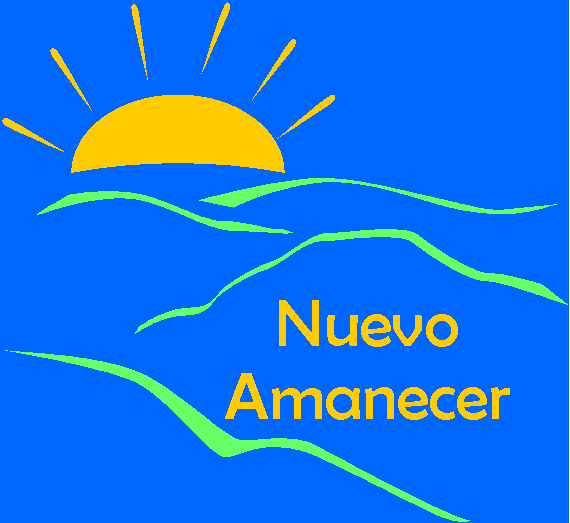 